ПРИКАЗ № 257-ВИНа основании поступивших заявлений и документов в соответствии с п. 9.2.11 Устава Ассоциации СРО «Нефтегазизыскания-Альянс», п. 3.7 Положения о реестре членов Ассоциации СРО «Нефтегазизыскания-Альянс»:ПРИКАЗЫВАЮВнести в реестр членов Ассоциации в отношении ООО «НОВАТЭК НТЦ» (ИНН 7204151850), номер в реестре членов Ассоциации - 214:Внести в реестр членов Ассоциации в отношении ООО «ФОДД» (ИНН 9729320012), номер в реестре членов Ассоциации - 484Внести в реестр членов Ассоциации в отношении ООО «ЖК-Инвест» (ИНН 5027214538), номер в реестре членов Ассоциации - 443:Генеральный директор                                                                                                   А.А. Ходус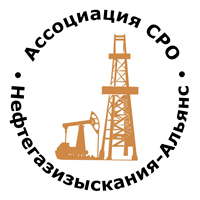 Ассоциация саморегулируемая организация«Объединение изыскателей для проектирования и строительства объектов топливно-энергетического комплекса«Нефтегазизыскания-Альянс»Об изменении сведений, содержащихся в реестре членов08.08.2022 г.Категория сведенийСведенияФамилия, имя, отчество лица, осуществляющего функции единоличного исполнительного органа юридического лица и (или) руководителя коллегиального исполнительного органа юридического лицаГенеральный директор Соловьев Владимир ВладимировичКатегория сведенийСведенияФамилия, имя, отчество лица, осуществляющего функции единоличного исполнительного органа юридического лица и (или) руководителя коллегиального исполнительного органа юридического лицаГенеральный директор Рыбникова Наталья ВасильевнаКатегория сведенийСведенияФамилия, имя, отчество лица, осуществляющего функции единоличного исполнительного органа юридического лица и (или) руководителя коллегиального исполнительного органа юридического лицаГенеральный директор Хлебников Дмитрий БорисовичМесто нахождения юридического лица и его адрес140090, РФ, Московская область, г. Дзержинский, Денисьевский проезд, д. 15, этаж/комната 3/15